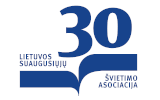 2023 m. lapkričio 20 – 24 dienomis Lietuvos suaugusiųjų švietimo asociacija 24-ąjį kartą kviečia švietimo, kultūros ir meno, verslo įstaigas, institucijas, organizacijas ir visus suaugusiuosius mėgautis gyvenimu ir mokymusi. Šių metų suaugusiųjų mokymosi savaitės tema „Mokymosi tinklai“, jos idėja pristatoma čia http://www.lssa.smm.lt/.../Suaugusiu%CC%A8ju%CC%A8...Mokymosi savaitės sutiktuvės vyks 2023 m. lapkričio 17 d. Klaipėdoje. Sutiktuvių renginio programa, kvietimas į renginį ir registracijos nuoroda bus paskelbta artimiausiu metu.Tradiciškai sutiktuvių renginyje bus paskelbtas 2023 m. Metų andragogas. Kviečiame teikti kandidatūras.http://www.lssa.smm.lt/.../Metu_andragogo_vardo-suteikimo...Smulkesnė informacija ir savaitės dalyvių anketa:http://www.lssa.smm.lt/lt/suaugusiuju-mokymosi-savaite/